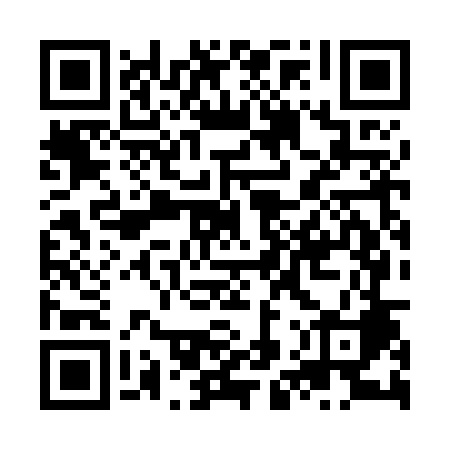 Ramadan times for Obock, DjiboutiMon 11 Mar 2024 - Wed 10 Apr 2024High Latitude Method: NonePrayer Calculation Method: Muslim World LeagueAsar Calculation Method: ShafiPrayer times provided by https://www.salahtimes.comDateDayFajrSuhurSunriseDhuhrAsrIftarMaghribIsha11Mon5:065:066:1612:173:366:176:177:2312Tue5:065:066:1612:173:366:176:177:2313Wed5:055:056:1512:163:356:176:177:2414Thu5:045:046:1512:163:356:176:177:2415Fri5:045:046:1412:163:346:186:187:2416Sat5:035:036:1312:153:346:186:187:2417Sun5:035:036:1312:153:336:186:187:2418Mon5:025:026:1212:153:336:186:187:2419Tue5:015:016:1212:153:326:186:187:2420Wed5:015:016:1112:143:326:186:187:2421Thu5:005:006:1012:143:316:186:187:2422Fri4:594:596:1012:143:316:186:187:2423Sat4:594:596:0912:133:306:186:187:2424Sun4:584:586:0812:133:296:186:187:2425Mon4:574:576:0812:133:296:186:187:2426Tue4:574:576:0712:123:286:186:187:2427Wed4:564:566:0612:123:286:186:187:2428Thu4:554:556:0612:123:276:186:187:2429Fri4:554:556:0512:123:266:186:187:2430Sat4:544:546:0512:113:266:186:187:2531Sun4:534:536:0412:113:256:186:187:251Mon4:534:536:0312:113:246:186:187:252Tue4:524:526:0312:103:246:186:187:253Wed4:514:516:0212:103:236:186:187:254Thu4:514:516:0112:103:226:186:187:255Fri4:504:506:0112:093:226:186:187:256Sat4:494:496:0012:093:216:186:187:257Sun4:484:486:0012:093:206:186:187:258Mon4:484:485:5912:093:196:186:187:269Tue4:474:475:5812:083:196:186:187:2610Wed4:464:465:5812:083:186:196:197:26